FORMULARZ ZGŁOSZENIOWYudziału w Konferencji Jubileuszowej z okazji30.lecia TUCHOLSKIEGO PARKU KRAJOBRAZOWEGO oraz 5.lecia REZERWATU BIOSFERY BORY TUCHOLSKIEFojutowo, 22–23 października 2015 r.Termin nadsyłania zgłoszeńz referatami/posterem: do 25.09.2015 r.bez referatów: do 15.10.2015 r.Imię i nazwisko, tytuł naukowy: Instytucja, ośrodek naukowy:  Adres kontaktowy:   e-mail, telefon, fax:    Zgłaszam udział w konferencji:z referatem lub posterem 		bez referatu i posteru			Rezerwuję nocleg: 22/23.10.2015 r.		Udział w sesji terenowej: 23.10.2015 r.	        Data                                                                                                                     podpisDane kontaktowe:Tucholski Park Krajobrazowyul. Podgórna 1, 89-500 Tucholatel.: 52 334-37-12,	fax: 52 334-29-18,	e- mail: sekretariat@tuchpark.plZgłoszenia można przesyłać listownie, faksem lub pocztą elektroniczną.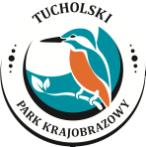 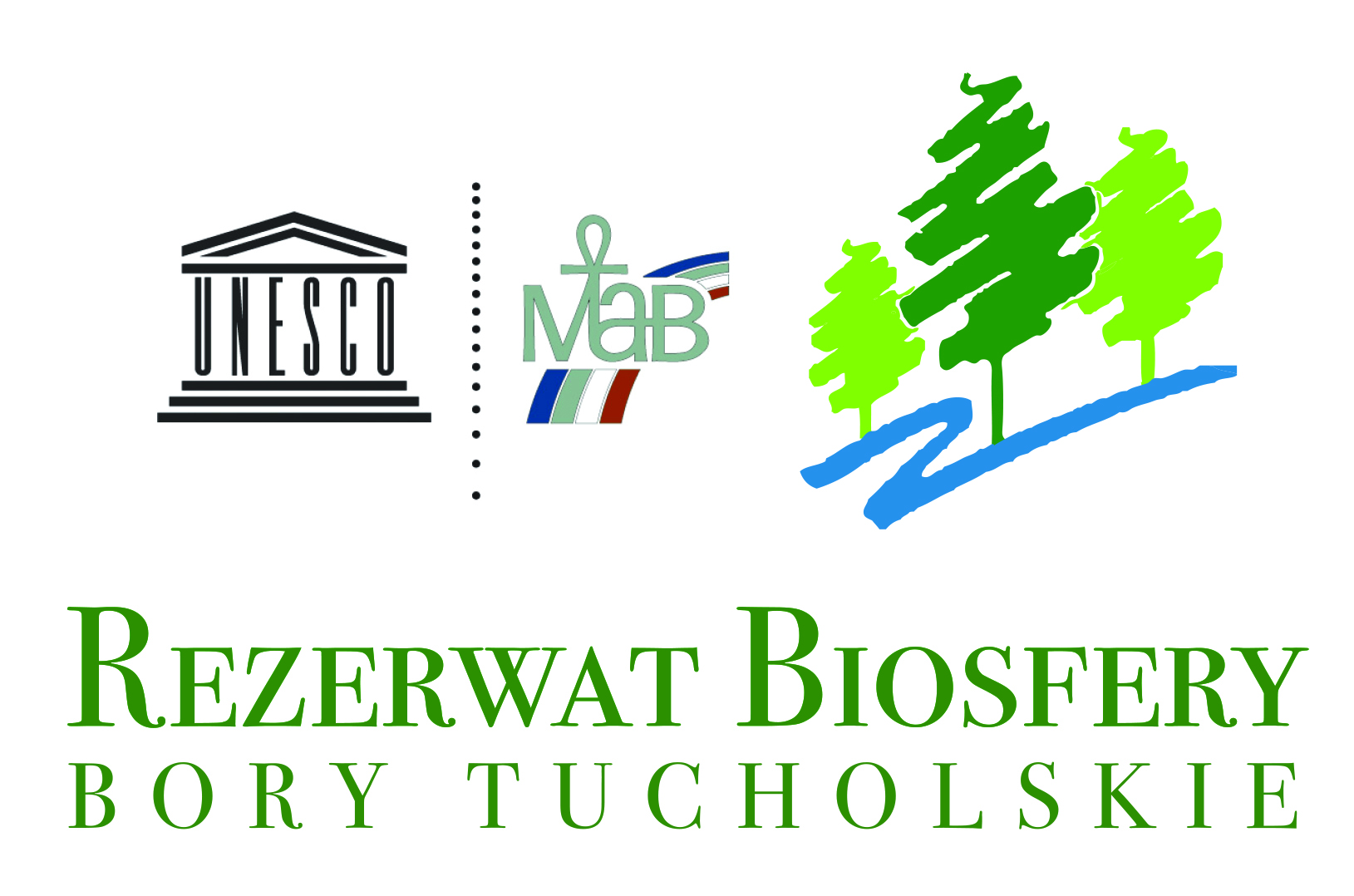 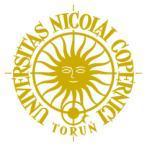 